                  Воспитатели:                                              Воронина Альбина Ивановна                                                 Кочешкова Галина НиколаевнаВыставка поделок на тему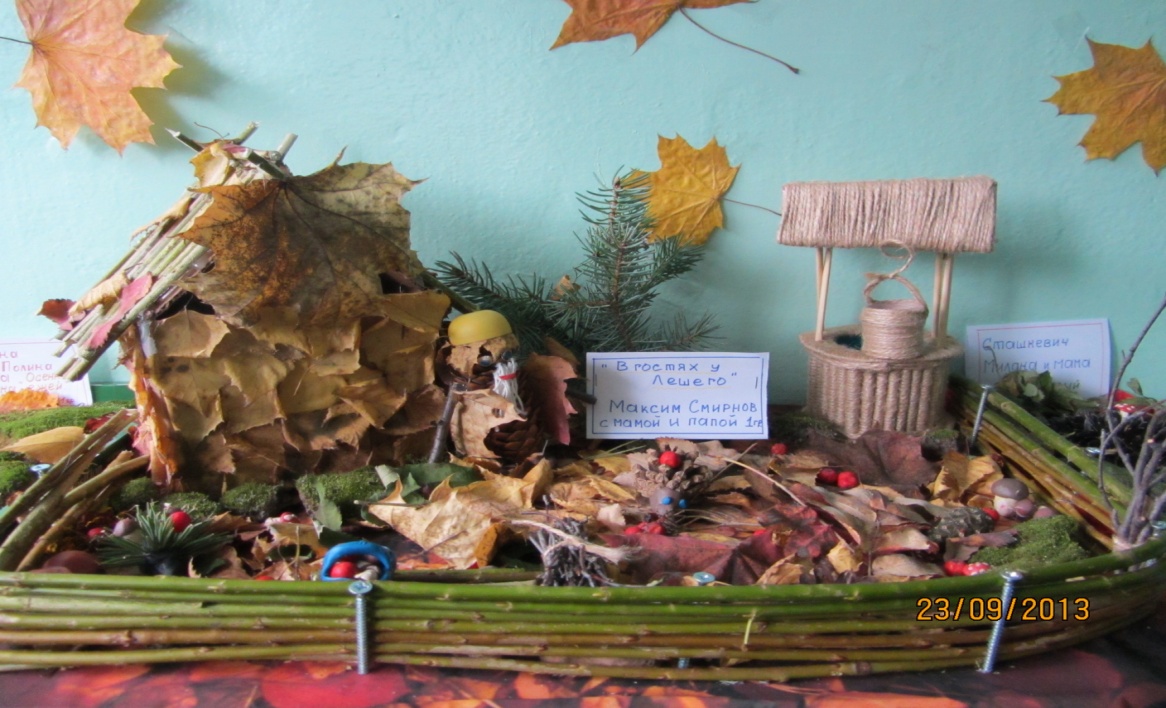 «Меж листьев жёлтых, облетевших стоит его недвижный дом;А в нём, средь ветров онемевших, живёт уныл и мрачен он…»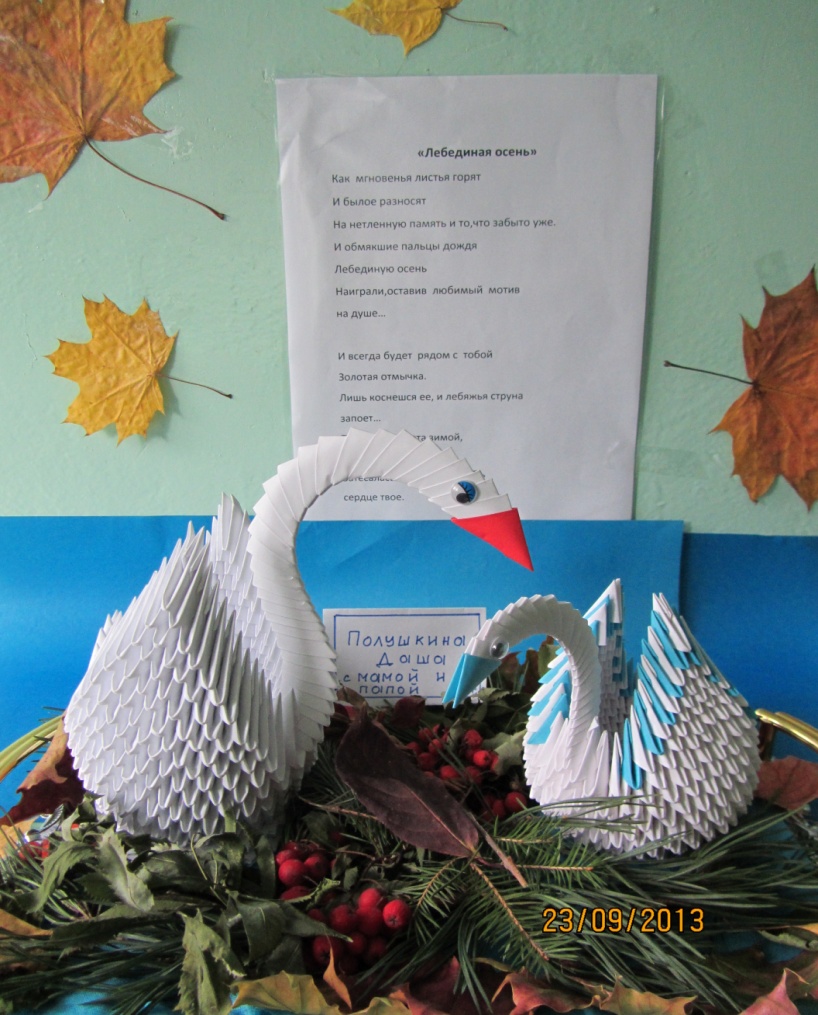 «По синим волнам океана, лишь звёзды блеснут в небесах Корабль одинокий несётся, несётся на всех парусах!»«Лебединая осень»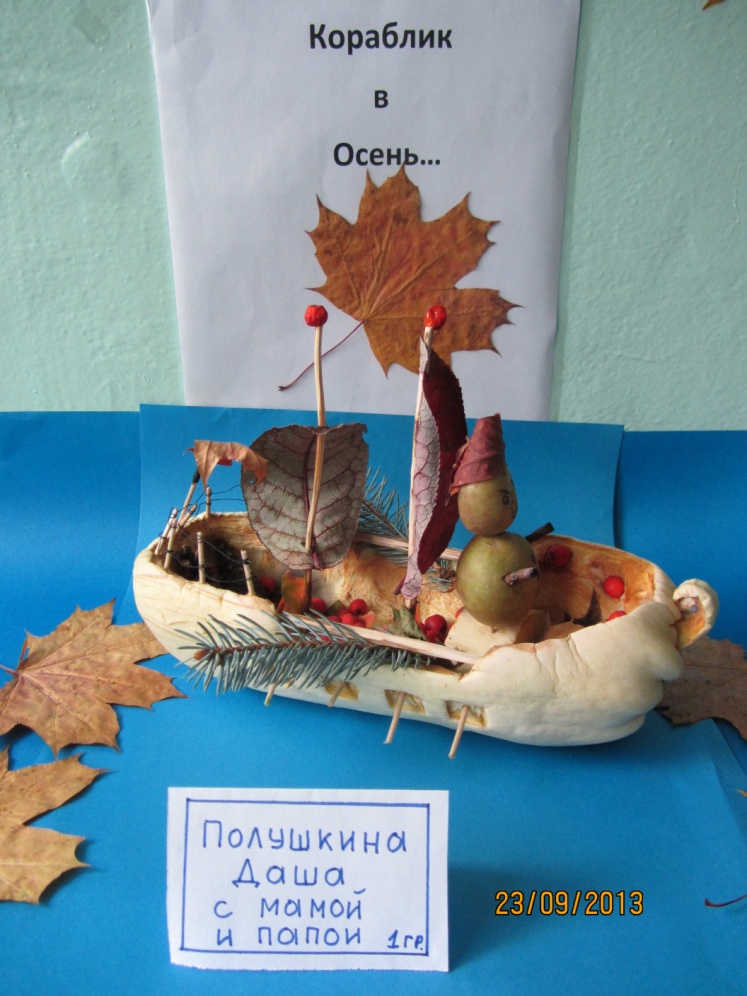 